FORM RFORM R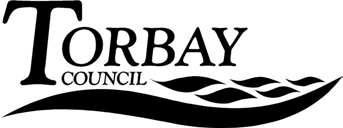 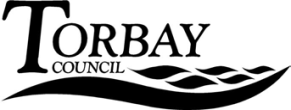 Consent of individual to being specified as premises supervisorI	 [full name of prospective premises supervisor]of	 [home address of prospective premises supervisor]hereby confirm that I give my consent to be specified as the designated premises supervisor in relation to the application for  [type of application]by	[name of applicant]relating to a premises licence	  [number of existing licence, if any]for	[name and address of premises to which the application relates]and any premises licence to be granted or varied in respect of this application made by [name of applicant ]concerning the supply of alcohol at	 [name and address of premises to which application relates]I also confirm that I am entitled to work in the United Kingdom and am applying for, intend to apply for or currently hold a personal licence, details of which I set out below. Personal licence number	[insert personal licence number, if any]Personal licence issuing authority	[insert name and address and telephone number of personal licence issuing authority, if any]Signed	Name (please print)	Date	LICENSING ACT 2003 LICENSING ACT 2003 CONSENTOF INDIVIDUAL TO BEING SPECIFIEDAS PREMISES SUPERVISORCONSENTOF INDIVIDUAL TO BEING SPECIFIEDAS PREMISES SUPERVISORNOTIFICATIONInformation held by  Council complies with and is held in accordance with the   Act 1998.  The information that you provide on this form will only be used for this application form and will only be disclosed where necessary under any applicable legislation.Information may also be shared for the prevention and detection of crime, for example with the police and other agencies as required by law, such as the Audit Commission under the National Fraud Initiative data matching exercise.You have a right of access to your personal information. If you wish to access your personal information or exercise any of your rights under the legislation then please contact  Council’s Information Governance team on 01803 20 7467.  Further information can be found on the Information Governance pages on  Council’s Internet site at, www.torbay.gov.ukNOTIFICATIONInformation held by  Council complies with and is held in accordance with the   Act 1998.  The information that you provide on this form will only be used for this application form and will only be disclosed where necessary under any applicable legislation.Information may also be shared for the prevention and detection of crime, for example with the police and other agencies as required by law, such as the Audit Commission under the National Fraud Initiative data matching exercise.You have a right of access to your personal information. If you wish to access your personal information or exercise any of your rights under the legislation then please contact  Council’s Information Governance team on 01803 20 7467.  Further information can be found on the Information Governance pages on  Council’s Internet site at, www.torbay.gov.ukCompleted forms should be returned to:Completed forms should be returned to:Environmental Health Manager (Commercial)Environmental Health Manager (Commercial) Council CouncilCommunity SafetyCommunity SafetyC/O Torquay Town HallC/O Torquay Town HallCastle CircusCastle CircusTorquayTorquayTQ1 3DRTQ1 3DRContact Details:Contact Details:Tel:  01803 208025Web:     www.torbay.gov.uk Email:   licensing@torbay.gov.uk